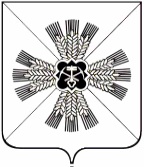 КЕМЕРОВСКАЯ ОБЛАСТЬАДМИНИСТРАЦИЯ ПРОМЫШЛЕННОВСКОГО МУНИЦИПАЛЬНОГО ОКРУГАПОСТАНОВЛЕНИЕот «18» мая 2020 г. №  859-Ппгт. ПромышленнаяО внесении изменений в постановление администрации Промышленновского муниципального округа от 16.04.2020 № 714-П           «О дополнительных мерах по противодействию распространению   новой коронавирусной инфекции (COVID-19)  на территории Промышленновского муниципального округа» (в редакции постановления от 20.04.2020 № 736-П, от 27.04.2020 № 748-П, от 06.05.2020 № 779-П, от 12.05.2020 № 819-П), внесение изменений в некоторые постановления администрации Промышленновского муниципального округаНа основании распоряжения Губернатора Кемеровской области – Кузбасса от 17.05.2020 № 63-рг «О продлении отдельных мероприятий  по противодействию распространению новой коронавирусной инфекции (COVID-19), снятии отдельных ограничений,   внесении изменений в некоторые распоряжения Губернатора Кемеровской области – Кузбасса, признании утратившим силу распоряжения Губернатора Кемеровской области – Кузбасса   от 20.04.2020 № 52-рг»: 1. Продлить по 24.05.2020 срок мероприятий (в том числе ограничительных), предусмотренных постановлением администрации Промышленновского муниципального округа от 14.03.2020 № 502-П           «О введении режима «Повышенная готовность» на территории Промышленновского муниципального округа  и мерах по противодействию распространения новой коронавирусной инфекции (COVID-19)» (в редакции постановлений  от 27.03.2020 № 591-П, от 31.03.2020 № 596-П/а, от 03.04.2020 № 630-П, от 08.04.2020 № 659-П/а, от 09.04.2020 № 669-П, от 13.04.2020 № 677-П, от 14.04.2020 № 702-П, от 16.04.2020 № 713-П) и постановлением администрации Промышленновского муниципального округа от 16.04.2020 № 714-П «О дополнительных мерах по противодействию распространению   новой коронавирусной инфекции (COVID-19)  на территории Промышленновского муниципального округа» (в редакции постановления от 20.04.2020 № 736-П, от 27.04.2020 № 748-П, от 06.05.2020 № 779-П, от 12.05.2020 № 819-П).2. Приостановить до особого распоряжения реализацию услуг по отдыху и оздоровлению детей организациями отдыха детей и их оздоровления на территории Промышленновского муниципального округа, за исключением стационарных организаций отдыха и оздоровления детей, принимающих для размещения в летний каникулярный период воспитанников организаций для детей-сирот и детей, оставшихся без попечения родителей.3. Руководителям организаций обеспечить работу персонала с непрерывной продолжительностью режима изоляции 14 дней в стационарных организациях отдыха и оздоровления детей, принимающих для размещения в летний каникулярный период воспитанников организаций для детей-сирот и детей, оставшихся без попечения родителей.4. Заместителю главы Промышленновского муниципального округа С.А. Федарюку и начальнику управления образования администрации Промышленновского муниципального округа Т.В. Мясоедовой:4.1. На период приостановления оказания услуг, указанных в пункте 2 настоящего постановления, организовать реализацию мероприятий, направленных на развитие творческого потенциала детей, в дистанционном режиме.4.2. Осуществлять мониторинг выполнения юридическими лицами и индивидуальными предпринимателями требований, установленных пунктом 2 настоящего постановления. В случае выявления нарушений требований, установленных пунктом 2 настоящего постановления, информировать орган исполнительной власти Кемеровской области – Кузбасса, определенный постановлением Губернатора Кемеровской области - Кузбасса от 11.04.2020 № 32-пг «Об утверждении перечня органов исполнительной власти Кемеровской области - Кузбасса, должностные лица которых уполномочены составлять протоколы об административных правонарушениях, предусмотренных статьей 20.61 Кодекса Российской Федерации об административных правонарушениях».5. Возобновить на территории Промышленновского муниципального округа оказание услуг организациями общественного питания, предоставляемых на открытом воздухе (в летних кафе, на летних верандах, террасах), за исключением услуг по предоставлению кальянов для курения, проведения массовых мероприятий (банкеты, поминки), с соблюдением противоэпидемических требований:расстановка столов на расстоянии не менее 1,5 метра или расстановка перегородок между столами;работа персонала в средствах индивидуальной защиты (маски, перчатки);организация условий обработки рук кожными антисептиками для персонала и посетителей (диспенсеры с антисептиками на входе, предоставление по запросу посетителей антисептиков на стол);использование одноразового меню;обработка посуды только в посудомоечных машинах при температуре 95 градусов либо применение одноразовой посуды;влажная уборка помещений, оборудования, столов, санузлов каждые 2-3 часа с использованием дезинфицирующих средств. 6. Заместителю главы Промышленновского муниципального округа А.А. Зарубиной:осуществлять мониторинг выполнения юридическими лицами и индивидуальными предпринимателями требований, установленных пунктом 5 настоящего постановления;в случае выявления нарушений требований, установленных пунктом 5 настоящего постановления, принимать меры по привлечению к административной ответственности в порядке, установленном действующим законодательством.7. Организациям и индивидуальным предпринимателям, осуществляющим работу в торгово-развлекательных центрах, торгово-развлекательных комплексах, торговых центрах, торговых комплексах и иных объектах, имеющих на территории (в здании, строении и/или помещении) совокупность торговых предприятий и (или) предприятий по оказанию услуг, обеспечить в срок до 24.05.2020 подготовку указанных объектов к работе, за исключением работы в них объектов общественного питания, кинозалов, детских игровых комнат и детских развлекательных центров, фитнес-центров (фитнес-залов) и других объектов спорта, с соблюдением противоэпидемических требований, установленных Федеральной службой по надзору в сфере защиты прав потребителей и благополучия человека, в том числе:работа персонала в средствах индивидуальной защиты (маски, перчатки);организация условий обработки рук кожными антисептиками для персонала и посетителей (диспенсеры с антисептиками на входе);ограничение на предельное количество лиц, которые одновременно могут находиться в торговом зале (помещении) в зависимости от площади торгового зала (помещения), не более 1 человека на 4 квадратных метра;соблюдение социального дистанцирования не менее 1,5 метра (с нанесением специальной разметки);влажная уборка помещений, оборудования, санузлов каждые 2-3 часа с использованием дезинфицирующих средств с размещением графика уборки;обеспечение масочного режима в помещениях, наличие средств индивидуальной защиты (масок) для реализации или бесплатной выдачи посетителям;ограничение доступа к объектам общественного питания, кинозалам, детским игровым комнатам и детским развлекательным центрам, фитнес-центрам (фитнес-залам) и другим объектам спорта, зонам отдыха.8. Внести в абзац второй пункта 10 постановления администрации Промышленновского муниципального округа «О внесении изменений в постановление администрации Промышленновского муниципального округа от 16.04.2020 № 714-П «О дополнительных мерах по противодействию распространению   новой коронавирусной инфекции (COVID-19)  на территории Промышленновского муниципального округа» (в редакции постановления от 20.04.2020 № 736-П, от 27.04.2020 № 748-П, от 06.05.2020 № 779-П, от 12.05.2020 № 819-П), внесение изменений в некоторые постановления администрации Промышленновского муниципального округа» изменение, изложив его в следующей редакции:«прогулки на территориях общего пользования, утвержденных постановлением администрации Промышленновского муниципального округа от 27.04.2020 № 748-П «О внесении изменений в постановление администрации Промышленновского муниципального округа от 16.04.2020 № 714-П «О дополнительных мерах по противодействию распространению новой коронавирусной инфекции (COVID-19) на территории Промышленновского муниципального округа» (в редакции постановления от 20.04.2020 № 736-П), внесение изменений в некоторые постановления администрации Промышленновского муниципального округа», исключая детские площадки, пляжи, места массового отдыха у воды, береговые полосы водных объектов;».9. Настоящее постановление подлежит опубликованию на официальном сайте администрации Промышленновского муниципального округа  в сети Интернет. 10. Контроль за исполнением настоящего постановления оставляю за собой. 11. Настоящее постановления вступает в силу со дня его подписания.Исп. Е.М. Беккер Тел. 74779	ГлаваПромышленновского муниципального округаД.П. Ильин